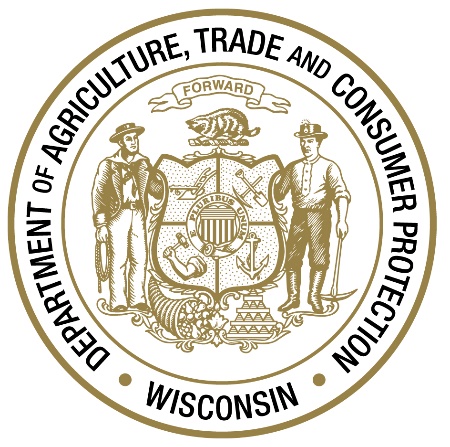 DATCP Dairy Processor Grants Request For Proposals (RFP)Applications Due: Friday, December 13, 2019Contact Information: 			Juli Speck – Policy AnalystWisconsin Department of Agriculture, Trade and Consumer Protection(608) 224-5134juli.speck@wi.govDairy Processor Grant materials are available on the DATCP website https://datcp.wi.gov/Pages/Growing_WI/DairyDevelopment.aspx INTRODUCTIONThe Dairy Processor Grant strives to improve the long-term viability of Wisconsin’s dairy industry through services to dairy processing plants.  DATCP’s Dairy Processor Grant is available to processors to facilitate operational changes, improve profitability and foster innovation and economic growth.  AVAILABLE FUNDSFunds will be distributed through a competitive review process.  Grants will be awarded for projects up to $50,000 and up to two years in duration.APPLICATION AND FUNDING TIMINGRFP is released						September 27, 2019Applications due to WI DATCP				December 13, 2019Applications scored and selected by review committee	January 31, 2020Selected applications notified by WI DATCP		February, 2020Approval Letters Issued by WI DATCP			February, 2020Anticipated project start date					March 1, 2020All projects must conclude no later than			February 28, 2022PARTICIPANT ELIGIBILTYApplicants must satisfy the following criteria to be deemed eligible for funding under the Dairy Processor Grant Program.  An applicant must:•	Operate a licensed dairy processing plant engaged in pasteurizing, processing or manufacturing milk or dairy products that is located in WI  •	Have a project(s) that will make operational improvements, improve profitability, and/or involve a new process or innovation•	Have no outstanding state penalties or violations and be in good standing with Wisconsin Department of Financial Institutions•	Employees of Wisconsin DATCP and immediate family members (i.e. mother, father, brother, sister, spouse, and children) are not eligible to receive a grant•	Entities with a current, open DATCP Dairy Processor Grant cannot applyELIGIBLE PROJECTSThe DATCP Dairy Processor Grant is designed to provide access to services and resources for proposed dairy processing plant projects that enhance or develop the current business, solve an existing problem or concern at the plant, improve production or profitability, and/or help the processor innovate.  Focal areas for the grant are highlighted below. Projects could include multiple aspects from the following areas.Dairy plant modernization and expansion efforts to provide assistance with professional services costs related to: siting, engineering, design, layout of new facilities or production linesFood safety:  consulting services to help pass a food safety audit or certificate needed to meet a customer driven market requirementTraining of plant staff on food safety requirements, new technology, etc.Assistance for related professional services and consultants: developing new processes, wastewater treatment or handling, new uses for whey, or other product or process innovationsEfforts to improve/enhance staff retention, training, supervisory skills, and knowledgeOther dairy processing projects may be consideredELIGIBLE EXPENSESEligible project expenses include, but are not limited to:	•	Operating expenses, including expenses for salaries and wages, contract and consulting services, and *travel. (*all travel reimbursements must follow state rate requirements.)Training costs to improve employee skills (eg. food safety, skills for operating new technology, managerial training, etc.)•	Equipment rental•	The purchase of supplies that the full value is ordinarily depreciable within one year and costs less than $5000 (software, etc.)INELIGIBLE EXPENSESIneligible expenses include:•	Real estate purchases•	Repayment of loans or mortgages•	Rent or contract payments for time periods extending beyond the term of the grant 	contract•	Equipment purchases, construction, or capital expenses (items whose cost is $5000 or more and depreciates over more than one year) •	Administrative or overhead costs that are not direct costs of the grant projectAdvertising expensesLegal feesLobbying, fundraising, or other political activityAny costs incurred by any firm for work performed in the preparation of and production of a proposal or for any work performed prior to the formal execution of a contract MATCHING FUNDSMatching funds are required at 20% of the grant request as part of proposal review.  Matching funds expensed during the project must be documented in the same manner as proof of reimbursable grant expenses.APPLICATION REQUIREMENTS AND SUBMITTAL PROCESS The application form is located on the DATCP website at: https://datcp.wi.gov/Pages/Growing_WI/DairyDevelopment.aspx Applications must be emailed to juli.speck@wisconsin.gov by 5:00pm on Friday, December 13, 2019If you do not have computer access to download and complete the application, contact 	Juli Speck at 608-224-5134PROPOSAL REVIEW CRITERIAThis is a competitive grant process. Each application will be reviewed by a committee and will receive a rating based on scoring criteria outlined on the last page entitled: Application Scoring Criteria section of this document. The rating score will determine the proposals to be funded. Preference may be given for proposals that: Demonstrate an industry-wide benefitInvolve a new process or show innovationDATCP may require additional information and/or a plant visit to review the proposed project. CONTRACTSDATCP will develop a contract for each funded project. No funding commitment is final and no project may begin incurring expenses until the contract is signed by the grant recipient and DATCP. Included with the contract, Appendix A will be completed by the grantee to finalize the details of the work plan, timeline, budget, company/consultant doing work, and implementation plan. PAYMENTSThis is a reimbursement grant.  Payments will be made following DATCP’s receipt of an invoice documenting expenses incurred by the grantee. An amount of 20% of the grant award will be held as a grant final payment. The final payment will be made upon submission of a final invoice and DATCP approval of a written summary report of the project.  Invoices must include receipts or other proof of payment.REPORTING REQUIREMENTSDATCP reserves the right to modify reporting requirements during the course of the project.  Reporting requirements will be based on the duration and actions of the project and work plan. An end of project summary will be required of grantees. This summary report will include a minimum of:Brief Description of project intentSummary of project accomplishments and outcomesOther insights from project executionIn addition to this summary report, DATCP reserves the right to conduct follow-up surveys of funded projects in order to determine long-term impacts of the Dairy Processor Grant program.OPEN RECORDSApplications submitted for funding and all related contracts and reports shall be subject to disclosure under the Public Records law. If the grant applicant or recipient requests any information be deemed a trade secret, the document should be labeled using “trade secret” and the requested status should be noted to DATCP when the document is submitted.  DATCP will notify the grant recipient if a public records request is made for the information claimed to be trade secret by the grant recipient. Such information may be kept confidential by DATCP only as authorized by law (see Wis. Stat. § 19.36(5)).OTHER CONSIDERATIONSAll proposals submitted in response to this RFP become the property of DATCP. DATCP reserves a royalty-free, nonexclusive and irrevocable license to reproduce, publish, otherwise use, and to authorize others to use materials produced under this grant agreement. DATCP also reserves the right to:•	Post funded proposals, summary reports and survey findings to the DATCP website•	Reject any or all proposals received•	Waive or modify minor irregularities in proposals received after prior notification and 	agreement of applicant•	Clarify the scope of this program, within the RFP requirement and with appropriate 	notice to potential applicants, to best serve the interests of the State of Wisconsin•	Amend program specifications after their release, with appropriate written notice to 	potential applicants•	Require a good faith effort on part of the project sponsor to work with DATCP Subsequent to 	project completion to develop or implement project results in Wisconsin•	Withhold any payments when contract terms are not met•	Partially fund applicationsWisconsinFY20 Dairy Processor Grant ProgramApplication Scoring CriteriaEvaluation CriteriaHow well described?How well described?How well described?Points1.Grant Application    +-10 possibleIs the project well organized, thought out, and explained in a way that makes sense and sounds like it can be carried out successfully?  2. Statement of need+-35 possibleHow well does the project support at least the program goals of:Creates new capital investment in the dairy industryDevelops new technologies or practices related to dairy processingImproves competitive position of the WI dairy industryUses agricultural resources more efficiently for dairy industryCreates employment in the dairy industryHow well does the Project Summary describe an industry need, opportunity, or innovation? Is the project important and timely? 3. Activities and Outcomes+-25 possibleDoes the project make sense?  Do the activities fit the project purpose?Do the outcomes fit the project activities and show that the project met the need or purpose?How well do activities result in at least one positive outcome of the grant:Facilitate operational changes to the dairy plantImprove profitability of the operationImprove technical knowledge capacity of the staff and operationModel a new process or innovationDemonstrate or test a system to address dairy plant waste water management4. Budget +-20 possibleHow well does each item in the budget relate to the described project?Is each item necessary to achieve the outcome?Is total amount justifiable for the return on investment?How reasonable are costs for each item?5. Extra Points+-10 possibleHow much industry-wide benefit does the project provide?Does the project involve a new or innovative process?  TOTAL100 possible